EINLADUNG ZUM 3. CAMP 2022für hör – und sehbeeinträchtigte PersonenWANN: Freitag 13.Mai – Sonntag 15.Mai 2022WO: St.Gilgen am WolfgangseeAnreise (Freitag) : 14:00 in Linz HBF (Bus) oder  ab 16:00 in St.GilgenAbreise: Sonntag 15. Juni nach dem Mittagessen Programm: Vorträge, Spiele, Ausflug und Austausch – genaueres Programm wird noch bekannt gegebenAssistenz und Dolmetscher: Bitte das Anmeldeformular ausfüllen, welche Assistenz wird gebraucht und welche Form der Kommunikation. Es sind die geltenden Corona – Maßnahmen einzuhalten.Bitte Anmeldungen bis Jänner 2022 bei Barbara Schöffer abgeben oder an taubblind@gehoerlos-ooe.atWIR FREUEN UNS AUF EUER KOMMEN!Freundliche Grüße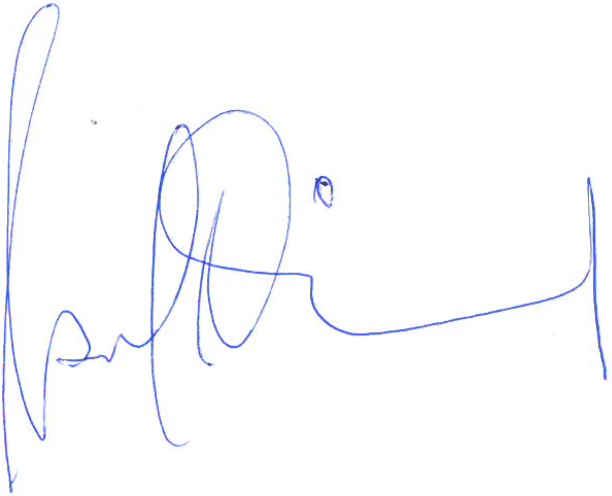 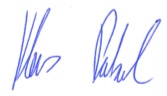 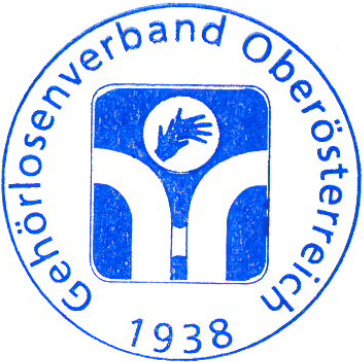 	Prof. Peter Dimmel	Klaus Patzak	Ansprechperson Taubblind	GehörlosenverbandsleiterAnmeldung erforderlich (Anmeldeformular ist angehängt)! Anmeldeschluss: 10.01.2022